TOMBOLA DU COLLEGE ROBERT DOISNEAULES RESULTATS DU TIRAGE 2018LES LOTSLES GAGNANTSVTT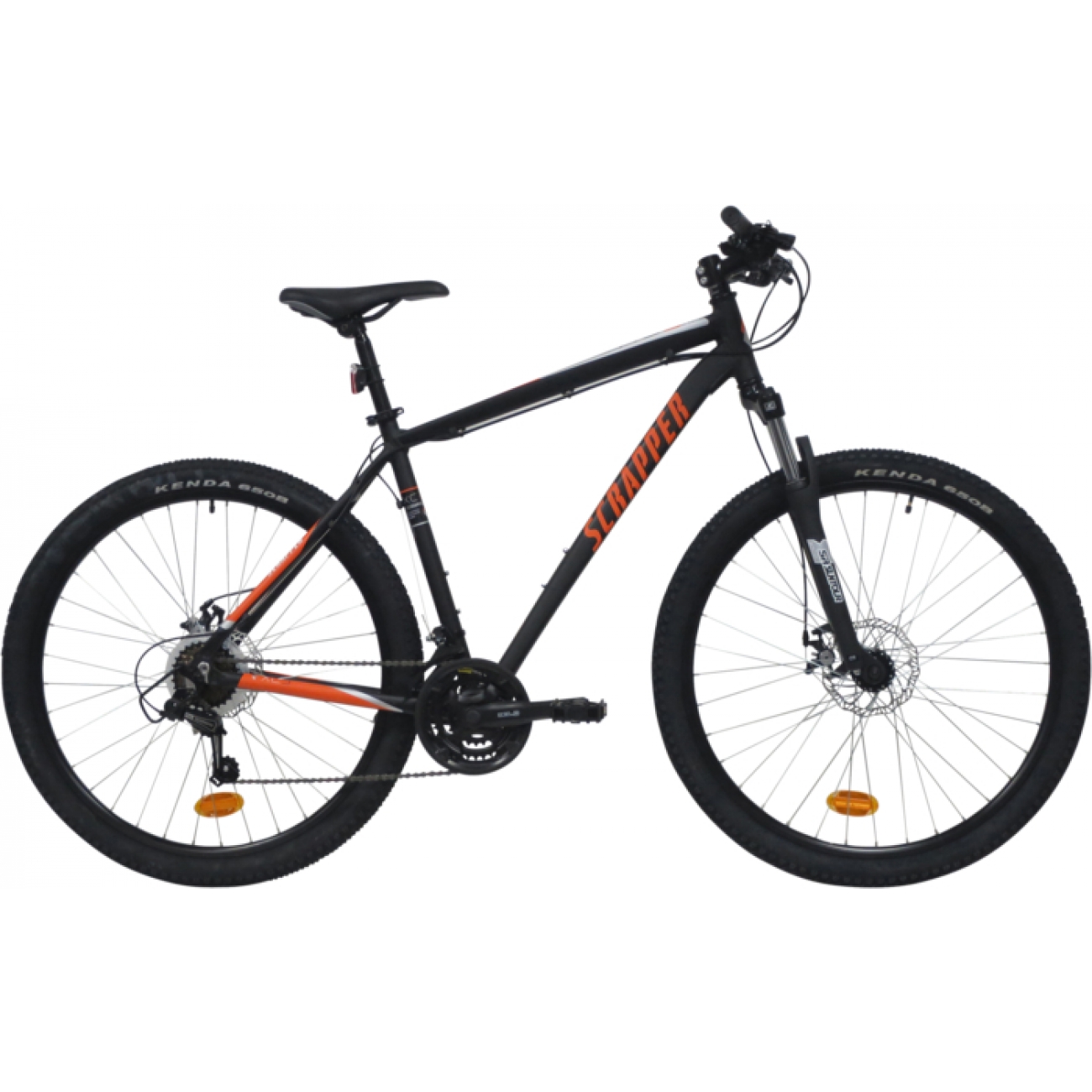 N°2544 – Alexis GROSBOISStadiumbox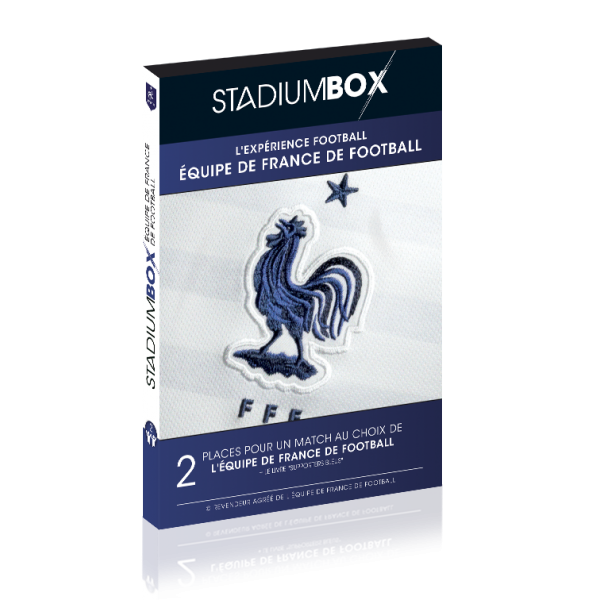 N°461 - SYLVIAMontre connectée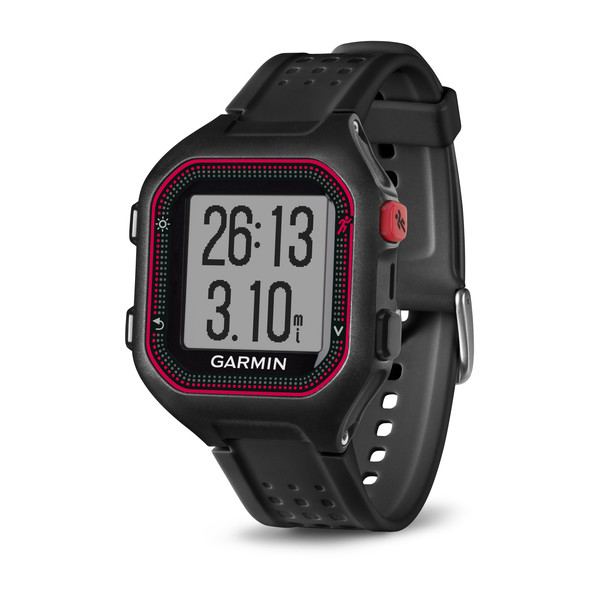 N°5932 – Lee-Roy CESCAAppareil photo (+ films)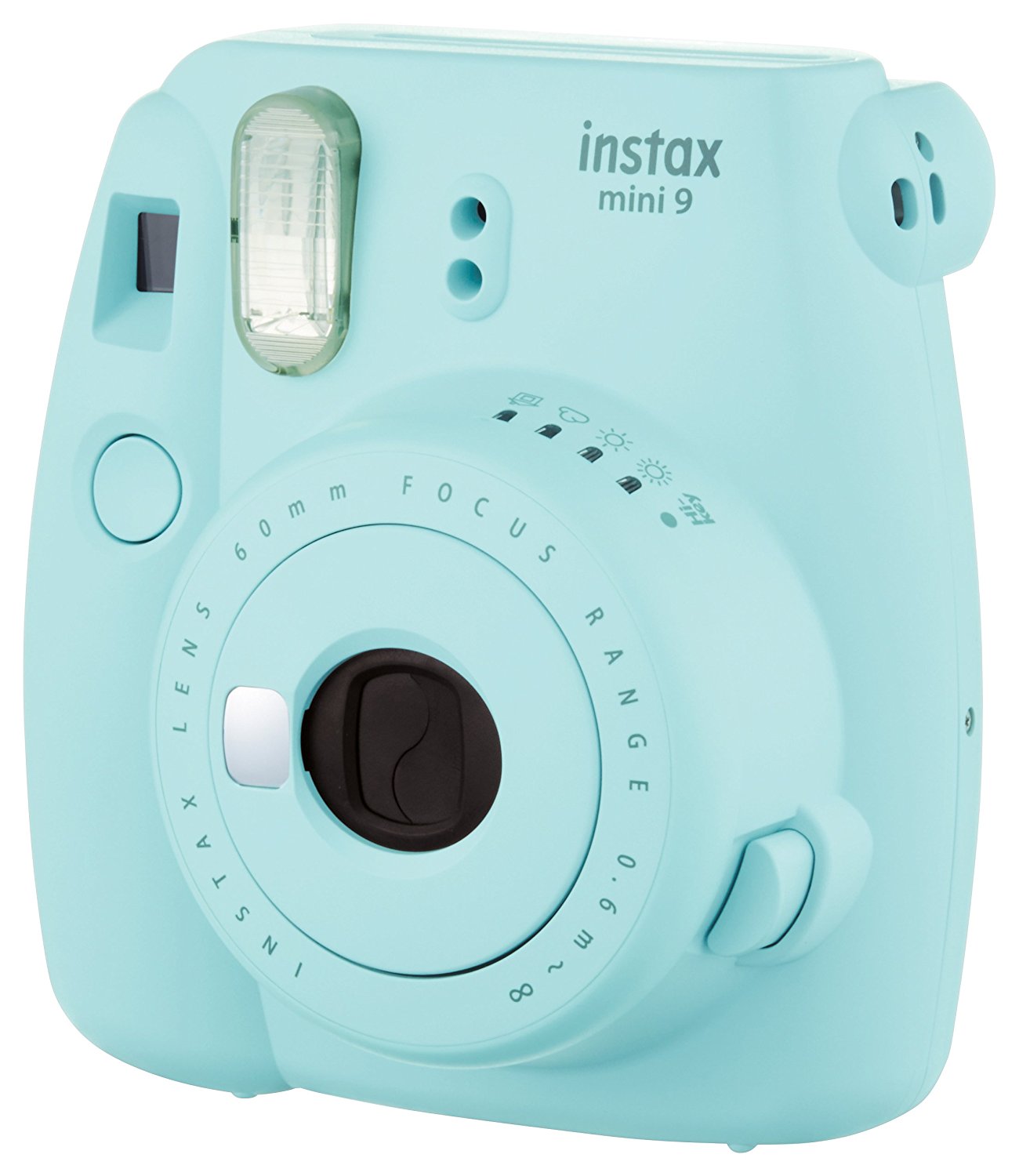 N°6582 – Nicole PONTMaillot équipe de France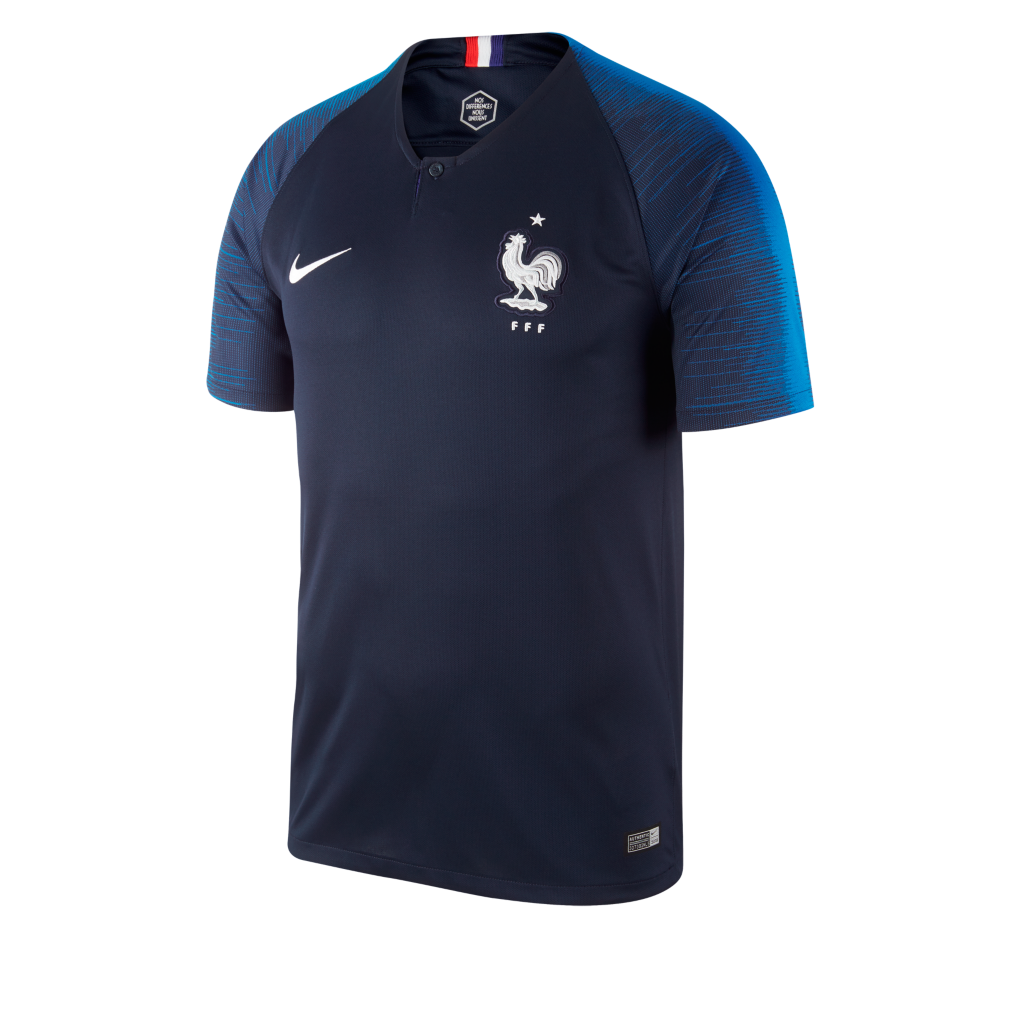 N°961- GWIS KarolinaMaillot équipe de FranceN°4817 – Mme. Roselyne RIVONCaméra HD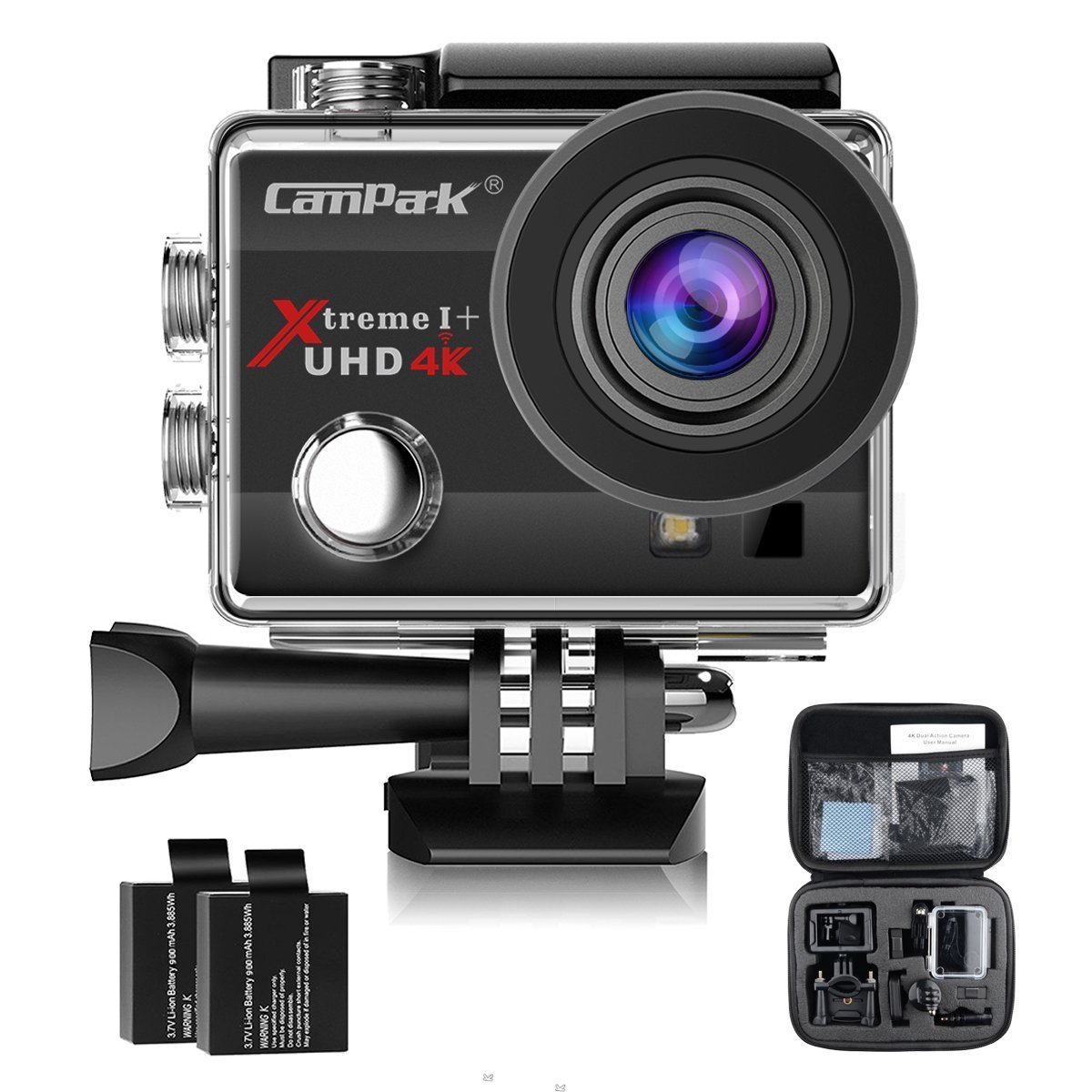 N°5558 - MAMADICaméra HDN°4611 – Beatriz PEREIRA LOPEZSlackline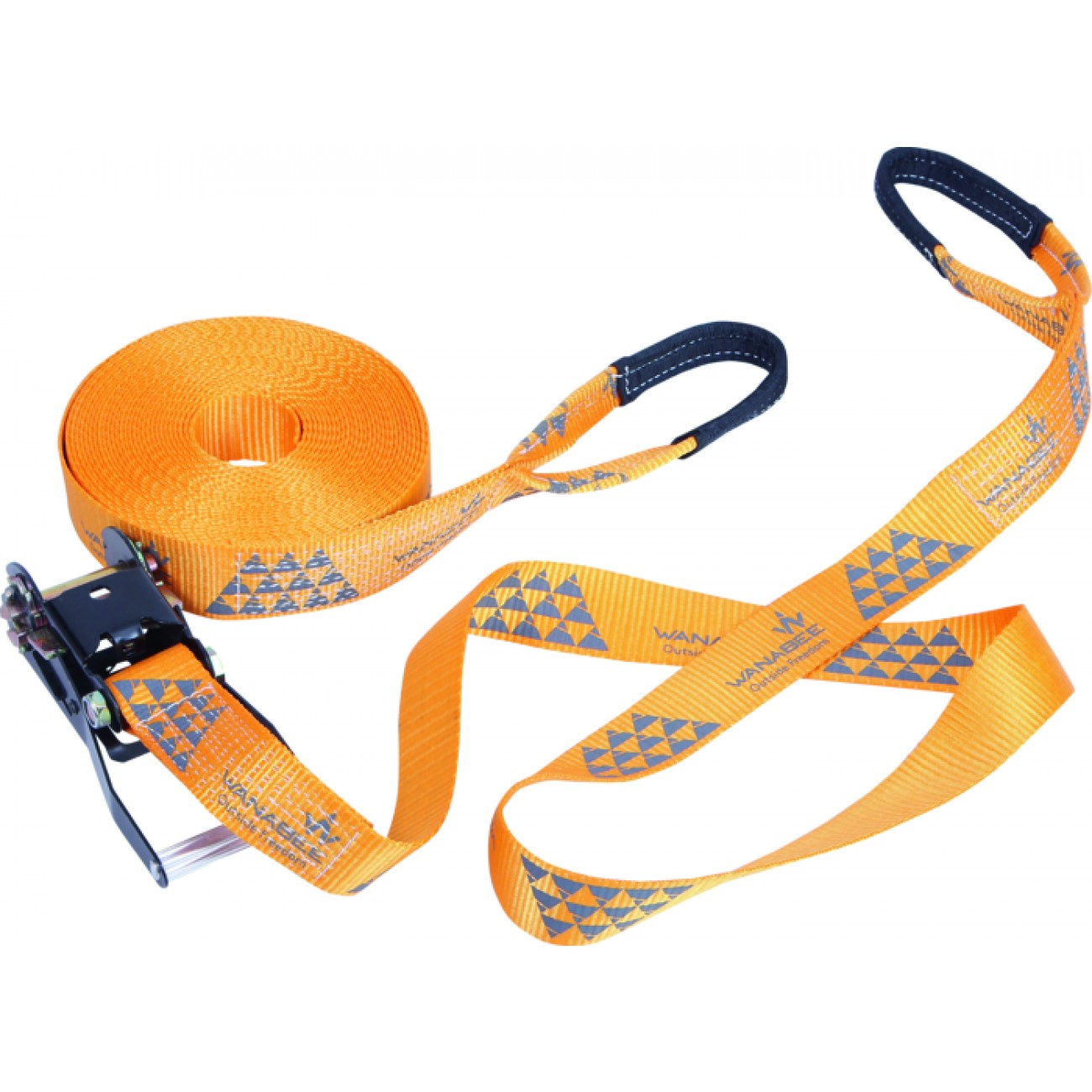 N°4941 - GATOUXEnceinte portable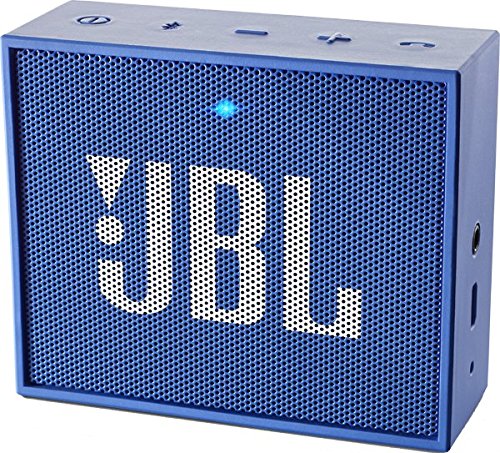 N°4266 – CHARROT G.Enceinte portableN°5005 – Héléa GENKE-ETCHEBENNGEnceinte portableN°4524 - SAMYSkate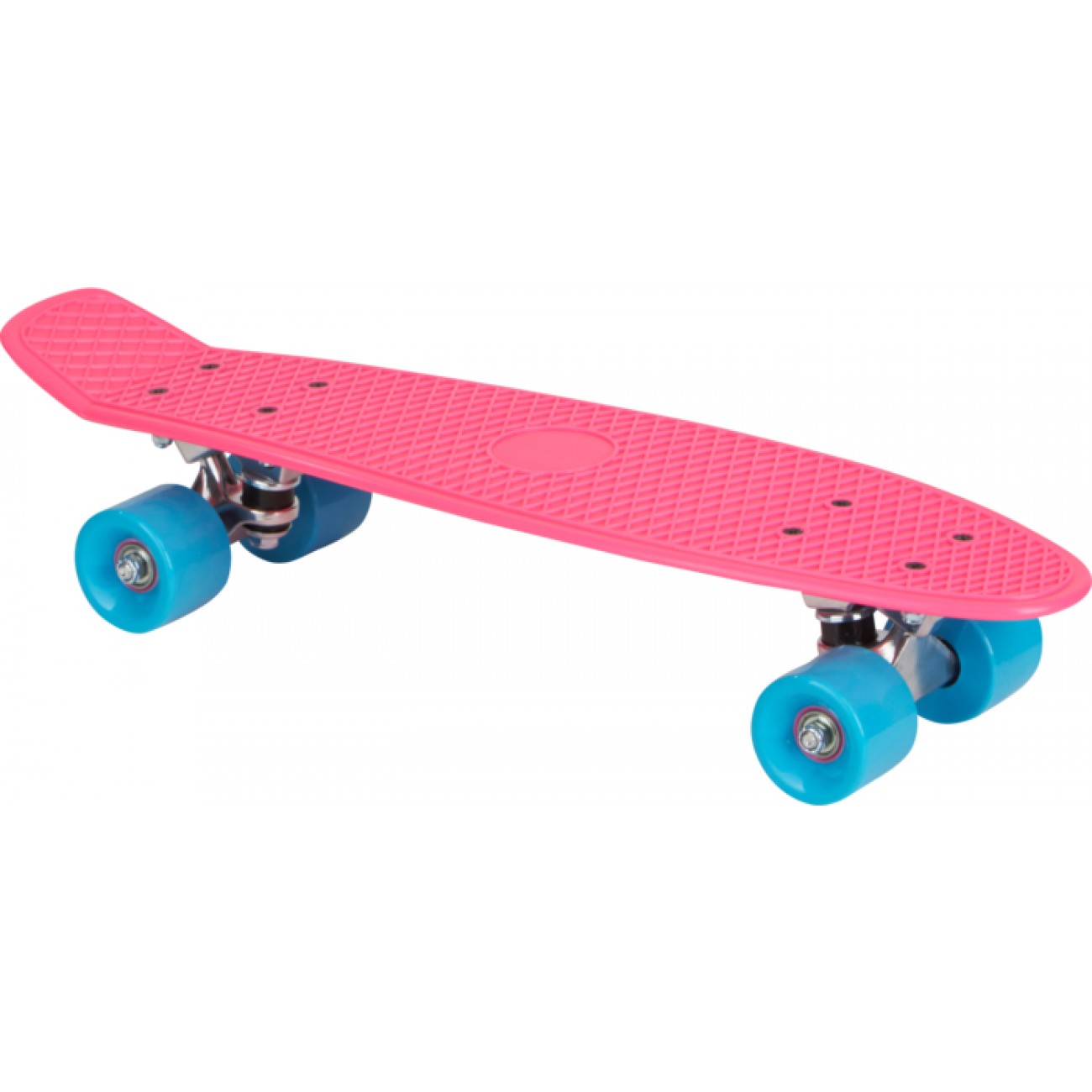 N°3610 – Antonia TIRLISkate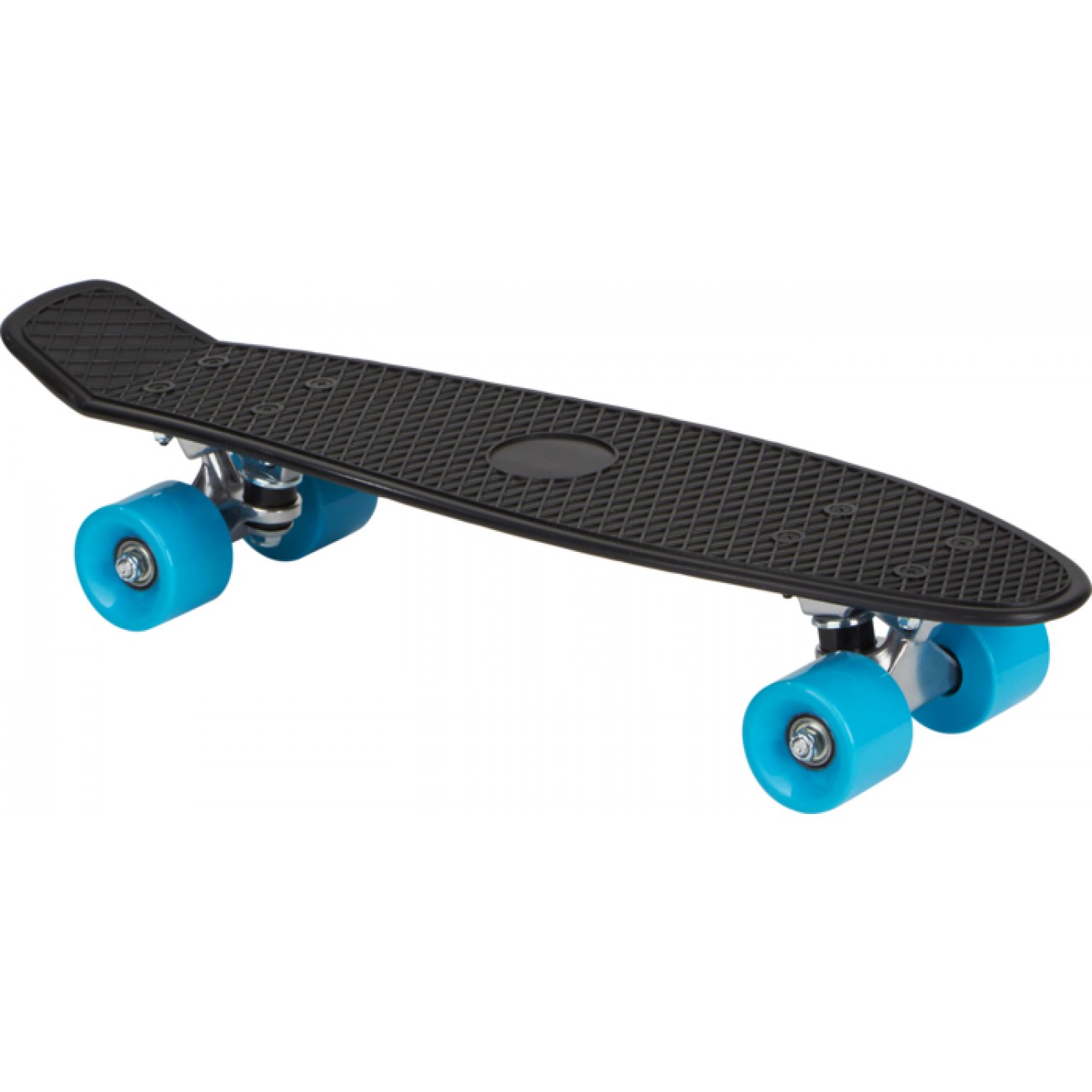 N°4627 - BREBELSkate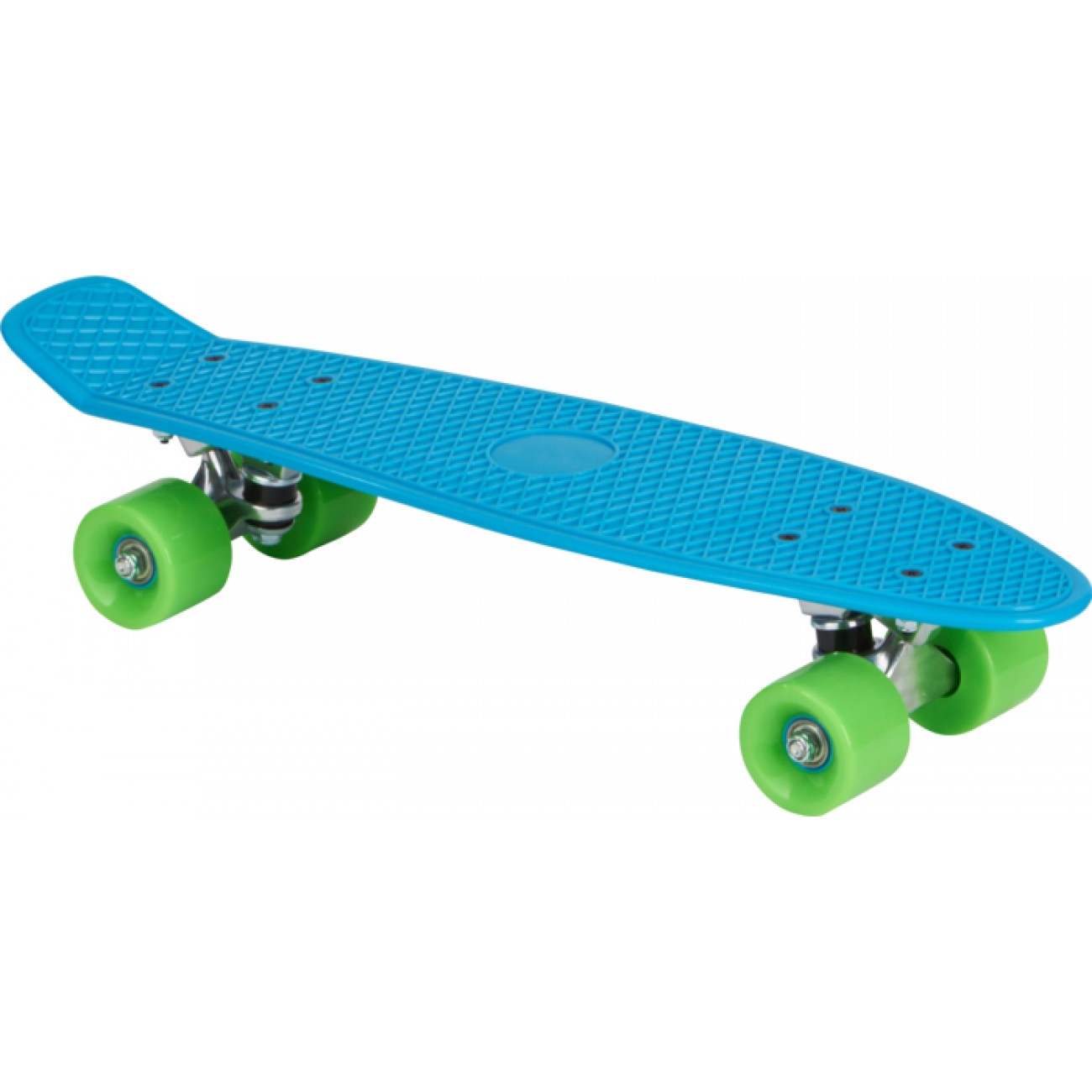 N°5583 - LINLEOBateau gonflable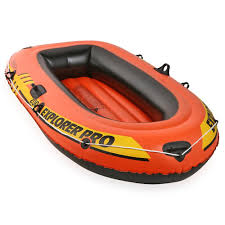 N°5155 – Ethan NJANJILicorne gonflable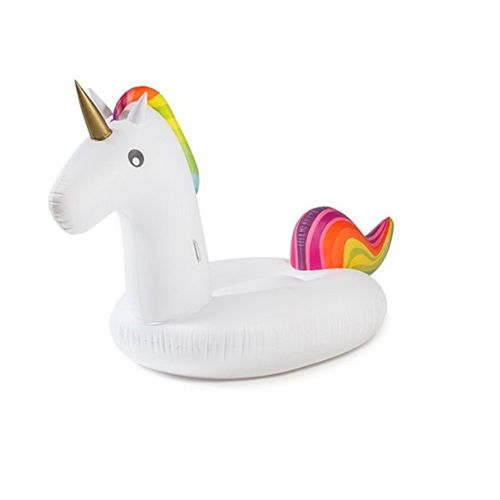 N°7130 - TOURNIERFlamand rose gonflable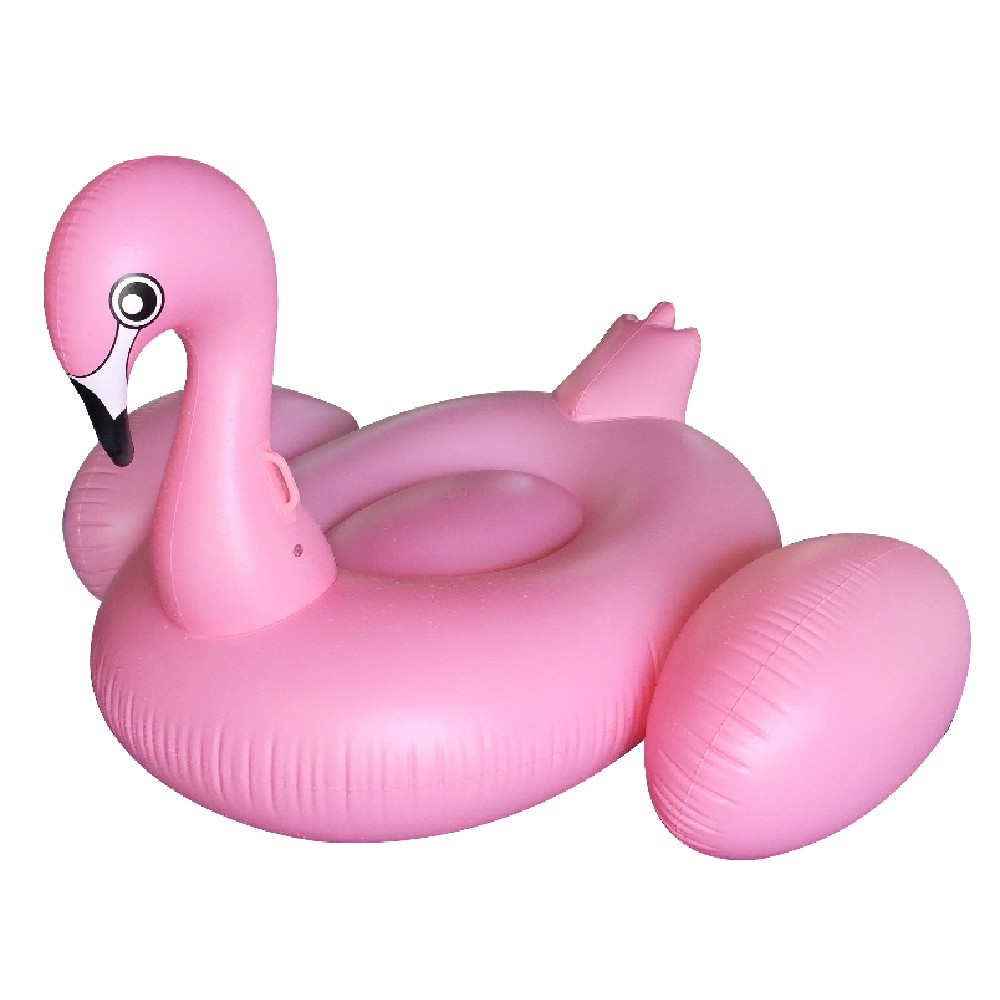 N°2638 – M. PARIZOTMölkky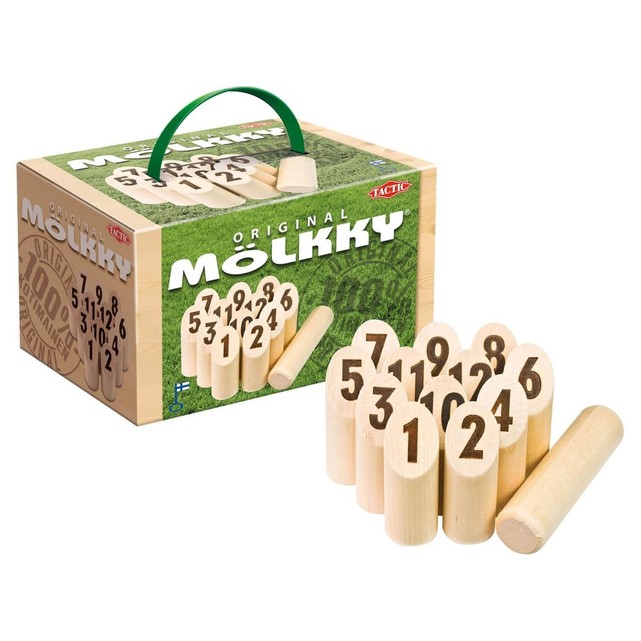 N°2832 – Anne Laure MEYRIEUXMölkkyN°2437 – Delphine JALABERTHomard gonflable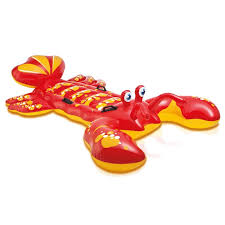 N°6851 – Lili-Rose BENELHADJBallon basket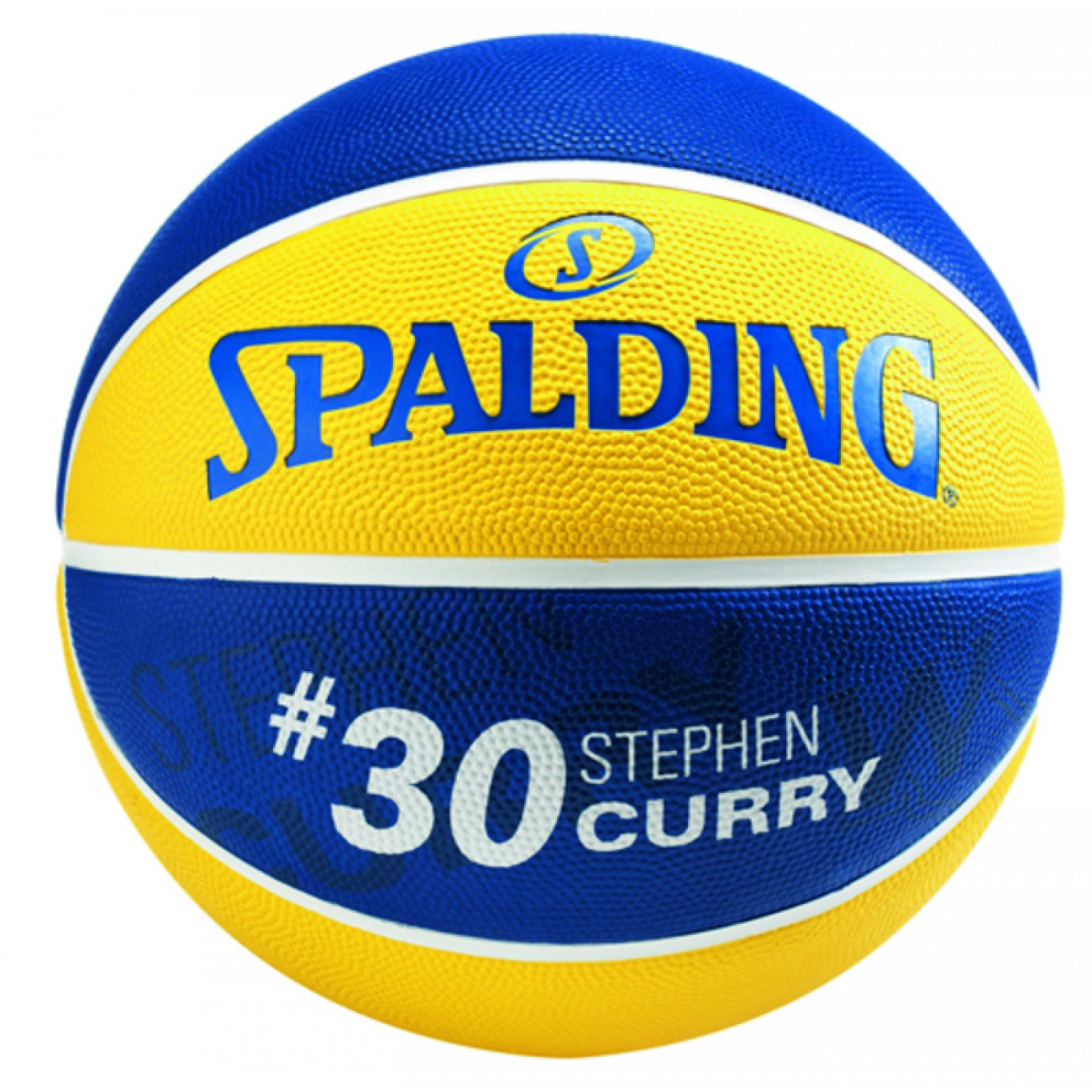 N°6002 - DROUOTBallon basket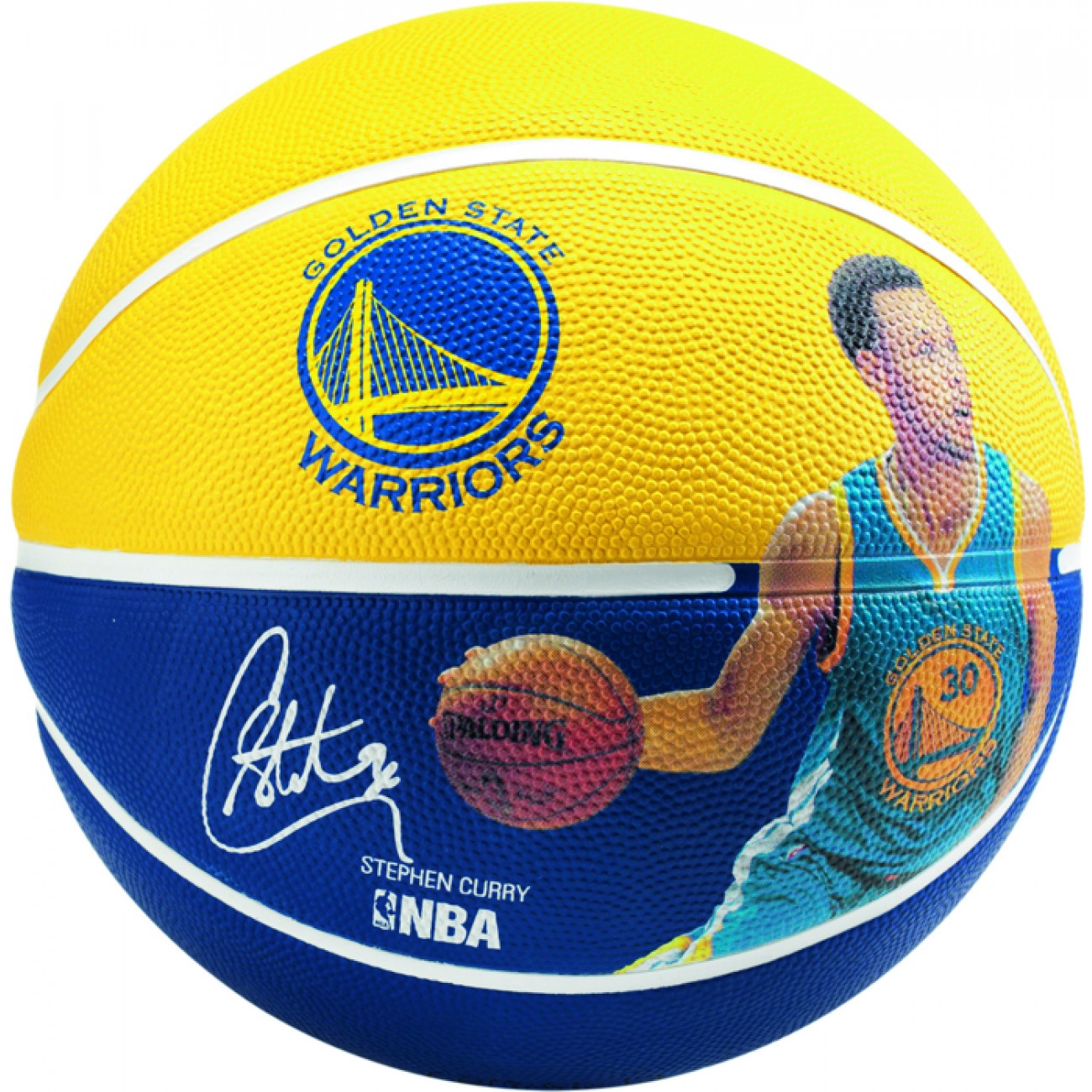 N°4872 – Nicole THEVENOTCrocodile gonflable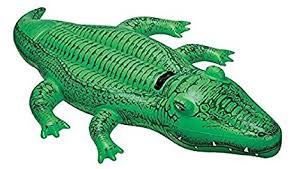 N°3547 – Mme. MA JulieCrocodile gonflable(N°5812) ?? - COTTEREAUJeu de cartes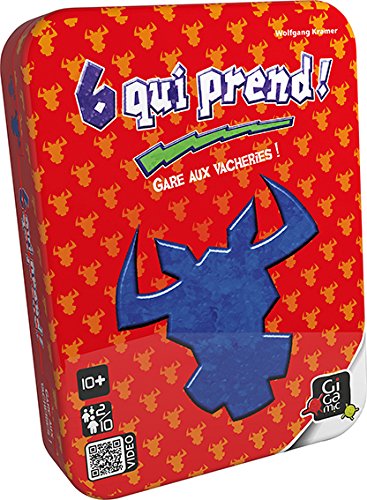 N°2370 - MILLIOTJeu de cartes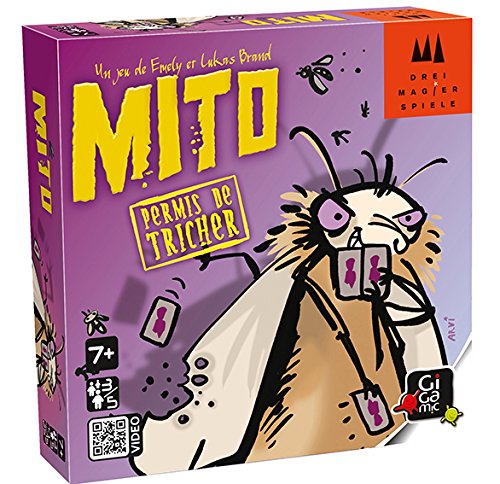 N°5050 - DJAMILAClé USB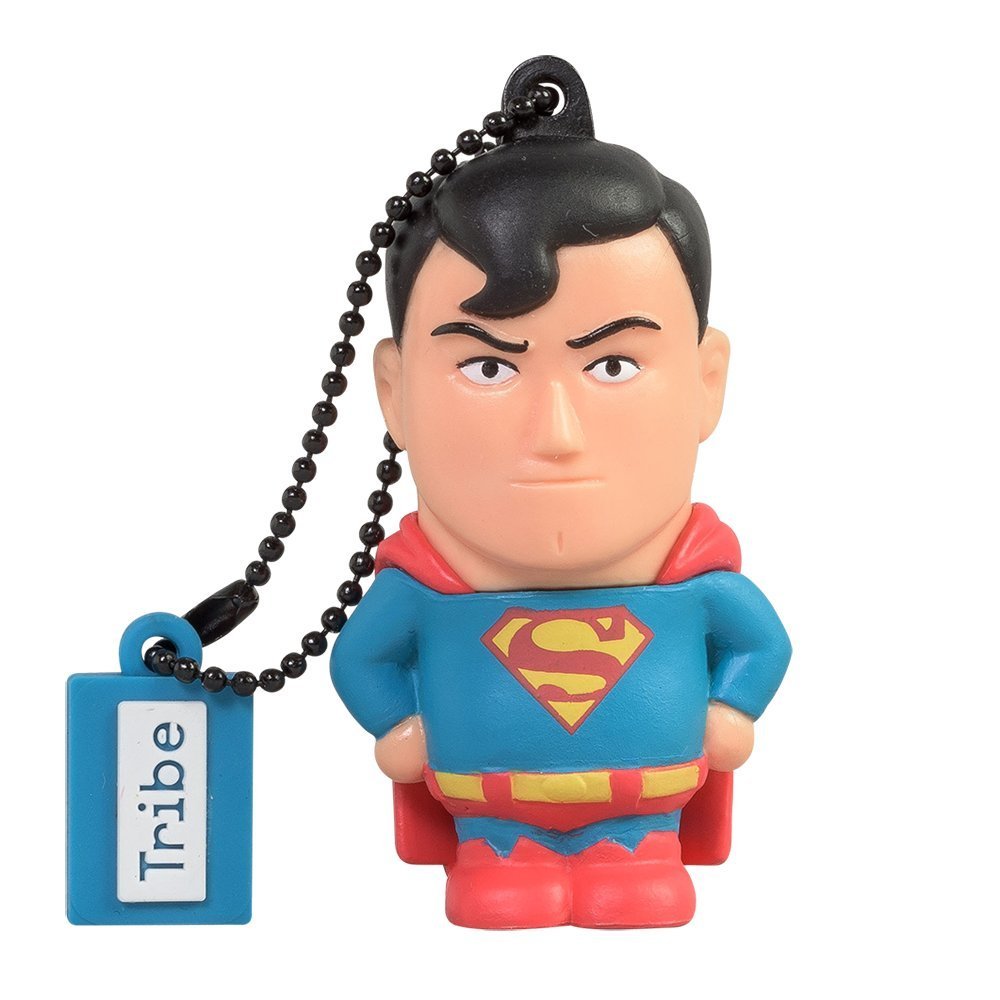 N°6575 - GILLETClé USBN°6712 – Akram CHEIKClé USBN°5525 - GUILMARTBDN°1563 - PEREIRABDN° 4263 – CHARROT G.BDN° 6092 - CLAUDEBDN°2711 – Florent BONWEAUBDN°6306 - TANASIEBDN° 5284 – Fatima BELBACHIRBDN°1501 – Najat HOSSEIN POURBDN°6036 – Néus FERNANDESBDN°3487 – Mme. MA JulieBDN°5281 – Nasrine BELBACHIR